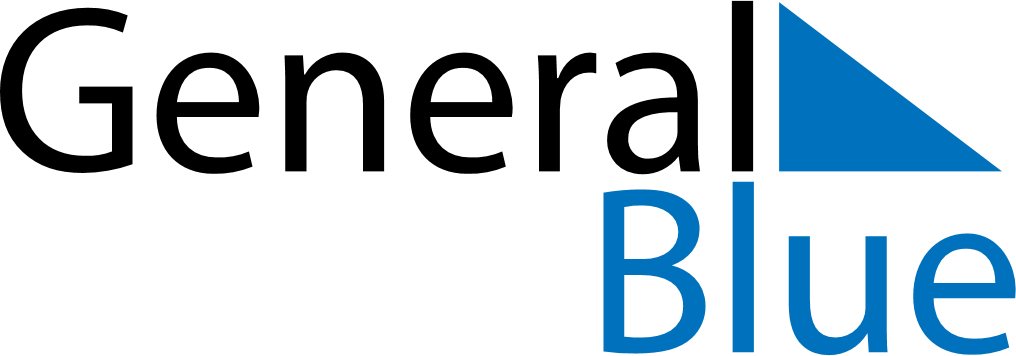 September 2024September 2024September 2024September 2024September 2024September 2024Kurepalu, Tartu, EstoniaKurepalu, Tartu, EstoniaKurepalu, Tartu, EstoniaKurepalu, Tartu, EstoniaKurepalu, Tartu, EstoniaKurepalu, Tartu, EstoniaSunday Monday Tuesday Wednesday Thursday Friday Saturday 1 2 3 4 5 6 7 Sunrise: 6:12 AM Sunset: 8:13 PM Daylight: 14 hours and 0 minutes. Sunrise: 6:14 AM Sunset: 8:10 PM Daylight: 13 hours and 55 minutes. Sunrise: 6:16 AM Sunset: 8:07 PM Daylight: 13 hours and 50 minutes. Sunrise: 6:18 AM Sunset: 8:04 PM Daylight: 13 hours and 45 minutes. Sunrise: 6:20 AM Sunset: 8:01 PM Daylight: 13 hours and 40 minutes. Sunrise: 6:23 AM Sunset: 7:58 PM Daylight: 13 hours and 35 minutes. Sunrise: 6:25 AM Sunset: 7:56 PM Daylight: 13 hours and 30 minutes. 8 9 10 11 12 13 14 Sunrise: 6:27 AM Sunset: 7:53 PM Daylight: 13 hours and 25 minutes. Sunrise: 6:29 AM Sunset: 7:50 PM Daylight: 13 hours and 20 minutes. Sunrise: 6:31 AM Sunset: 7:47 PM Daylight: 13 hours and 15 minutes. Sunrise: 6:33 AM Sunset: 7:44 PM Daylight: 13 hours and 10 minutes. Sunrise: 6:36 AM Sunset: 7:41 PM Daylight: 13 hours and 5 minutes. Sunrise: 6:38 AM Sunset: 7:38 PM Daylight: 13 hours and 0 minutes. Sunrise: 6:40 AM Sunset: 7:36 PM Daylight: 12 hours and 55 minutes. 15 16 17 18 19 20 21 Sunrise: 6:42 AM Sunset: 7:33 PM Daylight: 12 hours and 50 minutes. Sunrise: 6:44 AM Sunset: 7:30 PM Daylight: 12 hours and 45 minutes. Sunrise: 6:46 AM Sunset: 7:27 PM Daylight: 12 hours and 40 minutes. Sunrise: 6:49 AM Sunset: 7:24 PM Daylight: 12 hours and 35 minutes. Sunrise: 6:51 AM Sunset: 7:21 PM Daylight: 12 hours and 30 minutes. Sunrise: 6:53 AM Sunset: 7:18 PM Daylight: 12 hours and 25 minutes. Sunrise: 6:55 AM Sunset: 7:15 PM Daylight: 12 hours and 20 minutes. 22 23 24 25 26 27 28 Sunrise: 6:57 AM Sunset: 7:13 PM Daylight: 12 hours and 15 minutes. Sunrise: 6:59 AM Sunset: 7:10 PM Daylight: 12 hours and 10 minutes. Sunrise: 7:02 AM Sunset: 7:07 PM Daylight: 12 hours and 5 minutes. Sunrise: 7:04 AM Sunset: 7:04 PM Daylight: 12 hours and 0 minutes. Sunrise: 7:06 AM Sunset: 7:01 PM Daylight: 11 hours and 55 minutes. Sunrise: 7:08 AM Sunset: 6:58 PM Daylight: 11 hours and 50 minutes. Sunrise: 7:10 AM Sunset: 6:55 PM Daylight: 11 hours and 45 minutes. 29 30 Sunrise: 7:12 AM Sunset: 6:52 PM Daylight: 11 hours and 40 minutes. Sunrise: 7:15 AM Sunset: 6:50 PM Daylight: 11 hours and 34 minutes. 